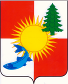 АДМИНИСТРАЦИЯМУНИЦИПАЛЬНОГО ОБРАЗОВАНИЯ «ТОМАРИНСКИЙ ГОРОДСКОЙ ОКРУГ»ПОСТАНОВЛЕНИЕот 28.03.2022  № 64       г. ТомариОб утверждении административного регламента предоставления муниципальной услуги «Постановка на учет для зачисления детей в образовательные организации, реализующие образовательную программу дошкольного образования»В соответствии с распоряжением Правительства Сахалинской области от 07.12.2020 № 756-р «Об утверждении Перечней государственных и муниципальных услуг, оказываемых органами исполнительной власти Сахалинской области, органами местного самоуправления муниципальных образований Сахалинской области, услуг, оказываемых государственными учреждениями Сахалинской области и другими организациями, в которых размещается государственное задание (заказ)», распоряжением администрации муниципального образования «Томаринский городской округ» от 16.12.2021 № 307-р «Об утверждении Переченя муниципальных услуг органов местного самоуправления муниципального образования «Томаринский городской округ» и государственных услуг, предоставляемых органами местного самоуправления муниципального образования «Томаринский городской округ» при осуществлении отдельных государственных полномочий, переданных федеральными законами и законами Сахалинской области», руководствуясь статьей 37 Устава муниципального образования «Томаринский городской округ», администрация муниципального образования «Томаринский городской округ»ПОСТАНОВЛЯЕТ:1. Утвердить административный регламент предоставления муниципальной услуги «Постановка на учет для зачисления детей в образовательные организации, реализующие образовательную программу дошкольного образования» (прилагается).2. Признать утратившими силу постановления администрации муниципального образования «Томаринский городской округ»:- от 16.04.2021 № 116 «Об утверждении административного регламента предоставления муниципальной услуги «Постановка на учет для зачисления детей в образовательные организации, реализующие образовательную программу дошкольного образования»;- от 21.07.2021 № 214 «О внесении изменений в административный регламент предоставления муниципальной услуги «Постановка на учет для зачисления детей в образовательные организации, реализующие образовательную программу дошкольного образования», утвержденный постановлением администрации муниципального образования «Томаринский городской округ» от 16.04.2021 № 116».3. Настоящее постановление опубликовать в газете «Вести Томари» и разместить на официальном сайте администрации муниципального образования «Томаринский городской округ».4. Отделу образования муниципального образования «Томаринский городской округ», в течение 10 календарных дней со дня официального опубликования нормативного правового акта, обеспечить размещение текста административного регламента предоставления муниципальной услуги с приложениями в региональной государственной информационной системе «Портал государственных и муниципальных услуг (функций) Сахалинской области, на официальном сайте администрации муниципального образования «Томаринский городской округ» и на информационных стендах, расположенных в местах, доступных для ознакомления граждан.5. Контроль за исполнением настоящего постановления возложить на вице - мэра Томаринского городского округа Клепикову Е.С.Мэр Томаринского городского округа		                                                     О.И. МанжараУТВЕРЖДЕНпостановлением администрациимуниципального образования «Томаринский городской округ»от 28.03.2022 №  64 АДМИНИСТРАТИВНЫЙ РЕГЛАМЕНТ ПРЕДОСТАВЛЕНИЯ МУНИЦИПАЛЬНОЙ УСЛУГИ «Постановка на учет для зачисления детей в образовательные организации, реализующие образовательную программу дошкольного образования»(в редакции постановления администрации муниципального образования «Томаринский городской округ» от 14.06.2022 № 122)Раздел 1. ОБЩИЕ ПОЛОЖЕНИЯ1.1. Предмет регулирования административного регламентаНастоящий административный регламент устанавливает сроки и последовательность административных процедур и административных действий при предоставлении муниципальной услуги «Постановка на учет для зачисления детей в образовательные организации, реализующие образовательную программу дошкольного образования».1.2. Круг заявителей1.2.1. Заявителями являются родители (законные представители) ребенка дошкольного возраста, не состоящего на учете для зачисления в образовательные организации, реализующие образовательную программу дошкольного образования, проживающие на территории муниципального образования «Томаринский городской округ».1.2.2. Полномочиями выступать от имени заявителей при взаимодействии с соответствующими органами исполнительной власти, органами местного самоуправления и иными организациями при предоставлении муниципальной услуги обладают их представители, действующие в силу полномочий, основанных на оформленной в установленном законодательством Российской Федерации порядке доверенности (далее - представители).1.3. Требования к порядку информирования о предоставлении муниципальной услуги1.3.1. Справочная информация:Адрес места нахождения: Отдел образования муниципального образования «Томаринский городской округ» (далее – Отдел образования) 694820 Сахалинская область, город Томари, улица Новая, 1, График работы Отдела образования:  график приема граждан: понедельник 1500 до 1700 часов (кабинет № 3), Справочные телефоны Отдела образования: 8 (42446) 27502; 8 (42446) 26185.Телефон автоинформатора: не имеется.Адрес официального сайта Отдела образования: tomari.uoedu.ru.Адрес электронной почты Отдела образования: ronotomari@mail.ru.1.3.2. Информация по вопросам предоставления муниципальной услуги сообщается заявителям:- при личном обращении в Отдел образования;- при обращении с использованием средств телефонной связи по номерам телефонов; 8 (42446) 27502; 8 (42446) 26185- при письменном обращении в Отдел образования по почте либо в электронном виде;- посредством размещения сведений:1) на официальном Интернет-сайте Отдела образования  tomari.uoedu.ru;2) в региональной государственной информационной системе «Портал государственных и муниципальных услуг (функций) Сахалинской области» (далее - РПГУ) https://uslugi.admsakhalin.ru;3) на информационном стенде, расположенном в Отделе образования;1.3.3. Сведения о ходе предоставления муниципальной услуги сообщаются заявителям:- при личном обращении в Отдел образования в момент обращения;- при обращении в Отдел образования с использованием средств телефонной связи в момент обращения;- при письменном обращении в Отдел образования путем направления ответов почтовым отправлением, посредством информационно-телекоммуникационных сетей общего пользования (по электронной почте, по факсу, а также в форме электронного документа) в адрес, указанный в обращении в срок предоставления муниципальной услуги, установленный подразделом 2.4 раздела 2 настоящего административного регламента.1.3.4. . Информирование проводится в форме:- устного информирования;- письменного информирования.1.3.4.1. Устное информирование осуществляется специалистами Отдела образования при обращении заявителей за информацией лично или по телефону.Специалисты, осуществляющие устное информирование, принимают все необходимые меры для дачи полного и оперативного ответа на поставленные вопросы.Устное информирование каждого заявителя осуществляется в течение времени, необходимого для его информирования.1.3.4.2. При ответах на телефонные звонки специалисты Отдела образования подробно, в корректной форме информируют обратившихся заявителей по интересующим их вопросам. Ответ должен начинаться с информации о наименовании органа местного самоуправления, в который обратился заявитель, фамилии, имени, отчестве и должности специалиста, принявшего телефонный звонок.При устном обращении заявителя (по телефону) специалисты Отдела образования дают ответы самостоятельно. Если специалист, к которому обратился заявитель, не может ответить на вопрос самостоятельно, то заявитель должен быть направлен к другому специалисту или же обратившемуся заявителю должен быть сообщен телефонный номер, по которому можно получить необходимую информацию, либо специалист может предложить заявителю обратиться письменно.1.3.4.3. Письменное информирование осуществляется путем направления письменных ответов почтовым отправлением или посредством информационно-телекоммуникационных сетей общего пользования (по электронной почте, по факсу) исходя из выбранного заявителем способа направления ему ответа.Ответ на обращение заявителя предоставляется в простой, четкой и понятной форме с указанием фамилии, инициалов, номера телефона специалиста Отдела образования.1.3.5. Информирование заявителей специалистами многофункционального центра предоставления государственных и муниципальных услуг (далее - МФЦ) и размещение информации о предоставлении муниципальной услуги в МФЦ осуществляется при наличии соглашения о взаимодействии между Отделом образования и МФЦ в соответствии с требованиями постановления Правительства Российской Федерации от 22.12.2012 № 1376 «Об утверждении Правил организации деятельности многофункциональных центров предоставления государственных и муниципальных услуг».1.3.6. Отдел образования обеспечивает размещение и актуализацию информации, указанной в пункте 1.3.1 настоящего раздела административного регламента, на информационном стенде Отдела образования, официальном Интернет-сайте Отдела образования, в государственной информационной системе «Реестр государственных и муниципальных услуг (функций), предоставляемых органами исполнительной власти Сахалинской области, органами местного самоуправления муниципальных образований Сахалинской области, а также подведомственными им учреждениями» (далее – региональный реестр), Едином портале государственных и муниципальных услуг (далее – ЕПГУ) и РПГУ.На РПГУ размещается следующая информация:1) исчерпывающий перечень документов, необходимых для предоставления муниципальной услуги, требования к оформлению указанных документов, а также перечень документов, которые заявитель вправе представить по собственной инициативе;2) круг заявителей;3) срок предоставления муниципальной услуги;4) результат предоставления муниципальной услуги, порядок представления документа, являющегося результатом предоставления государственной услуги;5) исчерпывающий перечень оснований для приостановления или отказа в предоставлении государственной услуги;6) о праве заявителя на досудебное (внесудебное) обжалование действий (бездействия) и решений, принятых (осуществляемых) в ходе предоставления муниципальной услуги;7) формы заявлений (уведомлений, сообщений), используемые при предоставлении муниципальной услуги.Раздел 2. СТАНДАРТ ПРЕДОСТАВЛЕНИЯ МУНИЦИПАЛЬНОЙ УСЛУГИ2.1. Наименование муниципальной услугиПостановка на учет для зачисления детей в образовательные организации, реализующие образовательную программу дошкольного образования.2.2. Наименованиеоргана местного самоуправления Сахалинской области,предоставляющего муниципальную услугуПредоставление муниципальной услуги осуществляется Отделом образования муниципального образования «Томаринский городской округ» (далее – Отдел образования).Получение документов (сведений), которые заявитель вправе представить самостоятельно, а при непредставлении запрашиваемых посредством межведомственного взаимодействия, осуществляется при обращении в:- Министерство внутренних дел Российской Федерации;- Федеральную налоговую службу Российской Федерации;-  Пенсионный фонд Российской Федерации;- Министерство социальной защиты Сахалинской области.Отдел образования не вправе требовать от заявителя осуществления действий, в том числе согласований, необходимых для получения муниципальной услуги и связанных с обращением в иные государственные органы, Отдел образования, организации, за исключением получения услуг и получения документов и информации, предоставляемых в результате предоставления таких услуг, включенных в перечни, указанные в части 1 статьи 9 Федерального закона от 27 июля 2010 г. № 210-ФЗ «Об организации предоставления государственных и муниципальных услуг» (далее – ФЗ № 210-ФЗ).2.3. Результат предоставления муниципальной услуги2.3.1. Результатом предоставления муниципальной услуги являются: - при положительном решении – уведомление о постановке на учет для зачисления в образовательные организации, реализующие образовательную программу дошкольного образования;- при отрицательном решении – уведомление об отказе в постановке на учет для зачисления в образовательные организации, реализующие образовательную программу дошкольного образования.Отрицательное решение принимается в следующих случаях:1) непредставление документов, предусмотренных пунктом 2.6.1. (за исключением подпунктов 2.6.1.1 и 2.6.1.2) подраздела 2.6 раздела 2 настоящего административного регламента, либо их несоответствие установленным требованиям;2) заявление подано или направлено лицом, не указанным в подразделе 1.2. настоящего административного регламента;3) заявление с данными свидетельства о рождении или документа, удостоверяющего личность ребенка (серия, номер документа и дата рождения) зарегистрировано ранее в информационной системе "Е-Услуги. Образование.".2.3.2. Результат предоставления муниципальной услуги направляется (выдается) одним из следующих способов:- в форме документа на бумажном носителе заказным письмом или посредством выдачи на руки заявителю или представителю заявителя в Отдел образования – при личном обращении в Отдел образования заявителя (представителя заявителя) либо почтовом направлении запроса на предоставление муниципальной услуги;- в форме электронного документа через личный кабинет заявителя на портале образовательных услуг Сахалинской области (АИС "Е-Услуги. Образование.") (далее информационная система) – при поступлении запроса на предоставление муниципальной услуги через информационную систему;- в соответствии с порядком, определенным соглашением, заключенным между Отделом образования и МФЦ: в форме бумажного документа, поступившего из Отдела образования, либо документа, составленного и заверенного МФЦ, подтверждающего содержание электронного документа, поступившего из Отдела образования - в случае подачи запроса на получение муниципальной услуги через МФЦ.2.4. Срок предоставления муниципальной услуги2.4.1. Срок предоставления муниципальной услуги - не более 15 календарных дней со дня регистрации заявления.2.4.2. В случае представления заявления через МФЦ срок предоставления муниципальной услуги исчисляется со дня передачи МФЦ заявления и документов, в Отдел образования.2.5. Правовые основания для предоставления муниципальной услуги 2.5.1. Предоставление муниципальной услуги осуществляется в соответствии со следующими нормативными правовыми актами:- Федеральным законом от 27.05.1998 № 76-ФЗ «О статусе военнослужащих» (первоначальный текст документа опубликован в изданиях «Российская газета», № 104, 02.06.1998, «Собрание законодательства РФ», № 22, 01.06.1998, ст. 2331);- Федеральным законом от 06.10.2003 № 131-ФЗ «Об общих принципах организации местного самоуправления в Российской Федерации» (первоначальный текст документа опубликован в изданиях «Собрание законодательства РФ», от 06.10.2003, № 40, статья 3822, «Российская газета», № 202, 08.10.2003, «Парламентская газета», № 186, 08.10.2003);- Федеральным законом от 28.12.2010 № 403-ФЗ «О Следственном комитете Российской Федерации» (первоначальный текст документа опубликован в изданиях «Российская газета», № 296, 30.12.2010, «Собрание законодательства РФ», 03.01.2011, № 1, ст. 15, «Парламентская газета», № 1-2, 14-20.01.2011);- Федеральным законом от 07.02.2011 № 3-ФЗ «О полиции» (первоначальный текст документа опубликован в изданиях «Российская газета», № 25, 08.02.2011, «Российская газета», № 28, 10.02.2011, «Парламентская газета», № 7, 11-17.02.2011, «Собрание законодательства РФ», 14.02.2011, № 7, ст. 900);- Федеральным законом от 29.12.2012 № 273-ФЗ «Об образовании в Российской Федерации» (первоначальный текст документа опубликован в изданиях официальный интернет-портал правовой информации http://www.pravo.gov.ru, 30.12.2012, «Собрание законодательства РФ», 31.12.2012, № 53 (ч. 1), ст. 7598, «Российская газета», № 303, 31.12.2012);- Федеральным законом от 30.12.2012 № 283-ФЗ «О социальных гарантиях сотрудникам некоторых федеральных органов исполнительной власти и внесении изменений в отдельные законодательные акты Российской Федерации» (первоначальный текст документа опубликован в изданиях официальный интернет-портал правовой информации http://www.pravo.gov.ru, 31.12.2012, «Собрание законодательства РФ», 31.12.2012, № 53 (ч. 1), ст. 7608, «Российская газета», № 3, 11.01.2013);- Законом Российской Федерации от 15.05.1991 № 1244-1 «О социальной защите граждан, подвергшихся воздействию радиации вследствие катастрофы на Чернобыльской АЭС» (первоначальный текст документа опубликован в издании «Ведомости СНД и ВС РСФСР», 1991, № 21, ст. 699.);- Законом Российской Федерации от 17.01.1992 № 2202-1 «О прокуратуре Российской Федерации» (первоначальный текст документа опубликован в изданиях «Российская газета», № 39, 18.02.1992, «Ведомости СНД РФ и ВС РФ», 20.02.1992, № 8, ст. 366);- Законом Российской Федерации от 26.06.1992. № 3132-1 «О статусе судей в Российской Федерации» (первоначальный текст документа опубликован в изданиях «Российская газета», № 170, 29.07.1992, «Ведомости СНД и ВС РФ», 30.07.1992, № 30, ст. 1792);- Указом Президента Российской Федерации от 05.05.1992 № 431 «О мерах по социальной поддержке многодетных семей» (первоначальный текст документа опубликован в издании «Ведомости СНД и ВС РФ», 14.05.1992, № 19, ст. 1044.);- Указом Президента Российской Федерации от 02.10.1992 № 1157 «О дополнительных мерах государственной поддержки инвалидов» (первоначальный текст документа опубликован в издании «Собрание актов Президента и Правительства РФ», 05.10.1992, № 14, ст. 1098.);- постановлением Правительства Российской Федерации от 25.08.1999 № 936 «О дополнительных мерах по социальной защите членов семей военнослужащих и сотрудников органов внутренних дел, государственной противопожарной службы, уголовно-исполнительной системы, непосредственно участвовавших в борьбе с терроризмом на территории Республики Дагестан и погибших (пропавших без вести), умерших, ставших инвалидами в связи с выполнением служебных обязанностей» (первоначальный текст документа опубликован в изданиях «Собрание законодательства РФ», 30.08.1999, № 35, ст. 4321, «Российская газета», № 169, 31.08.1999);- Законом Сахалинской области от 18.03.2014 № 9-ЗО «Об образовании в Сахалинской области» (первоначальный текст документа опубликован в издании «Губернские ведомости», № 50(4458), 22.03.2014);- постановлением Правительства Российской Федерации от 09.02.2004 № 65 «О дополнительных гарантиях и компенсациях военнослужащим и сотрудникам федеральных органов исполнительной власти, участвующим в контртеррористических операциях и обеспечивающим правопорядок и общественную безопасность на территории Северо-Кавказского региона Российской Федерации» (первоначальный текст документа опубликован в изданиях «Российская газета», № 28, 13.02.2004, «Собрание законодательства РФ», 16.02.2004, № 7, ст. 535);- постановлением Правительства Российской Федерации от 12.08.2008 № 587 «О дополнительных мерах по усилению социальной защиты военнослужащих и сотрудников федеральных органов исполнительной власти, участвующих в выполнении задач по обеспечению безопасности и защите граждан Российской Федерации, проживающих на территориях Южной Осетии и Абхазии» (первоначальный текст документа опубликован в изданиях «Российская газета», № 173, 15.08.2008, «Собрание законодательства РФ», 18.08.2008, № 33, ст. 3854).2.5.2. Перечень нормативных правовых актов, регулирующих предоставление муниципальной услуги (с указанием реквизитов и источников официального опубликования), размещается на официальном Интернет-сайте Отдела образования, ЕПГУ, РПГУ и в региональном реестре.2.6. Исчерпывающий перечень документов, необходимых в соответствии с законодательными или иными нормативными правовыми актами для предоставлениямуниципальной услуги, с разделением на документы и информацию, которые заявитель должен представить самостоятельно, и документы, которые заявительвправе представить по собственной инициативе, так как они подлежат представлению в рамках межведомственного информационного взаимодействия2.6.1. Для получения муниципальной услуги заявитель предоставляет заявление по форме, согласно Приложению 1 к настоящему административному регламенту, а также заявление о согласии на обработку персональных данных по форме согласно Приложению 2 к настоящему административному регламенту. В случае регистрации факта рождения ребенка компетентными органами иностранного государства одновременно с заявлением заявитель обязан предоставить свидетельство о рождении ребенка, выданное компетентными органами иностранного государства, и его нотариально удостоверенный перевод на русский язык.В случае расхождения данных в документах, удостоверяющих личность заявителя, являющегося родителем ребенка, со сведениями в свидетельстве о рождении и регистрации актов гражданского состояния, в результате которой указанные данные были изменены, компетентными органами иностранного государства дополнительно предоставляются документы, подтверждающие их изменения (свидетельства о браке, расторжении брака, перемене имени) выданные компетентными органами иностранного государства, и их нотариально удостоверенный перевод на русский язык.  Для подтверждения права на внеочередное (первоочередное) или преимущественное предоставление мест в дошкольных образовательных организациях дополнительно предоставляется справка с места работы (службы) граждан, относящихся к следующим категориям:- прокуроры;- судьи;- сотрудники Следственного комитета Российской Федерации;- военнослужащие, проходящие военную службу по контракту, уволенные с военной службы при достижении ими предельного возраста пребывания на военной службе, по состоянию здоровья или в связи с организационно-штатными мероприятиями;- сотрудники полиции и некоторые иные категории граждан, указанные в части 6 статьи 46 Федерального закона от 07.02.2011 № 3-ФЗ «О полиции»;- сотрудники учреждений и органов уголовно-исполнительной системы, федеральной противопожарной службы Государственной противопожарной службы, органов принудительного исполнения Российской Федерации и таможенных органов Российской Федерации и некоторые иные категории граждан, указанные в части 14 статьи 3 Федерального закона от 30.12.2012 № 283-ФЗ «О социальных гарантиях сотрудникам некоторых федеральных органов исполнительной власти и внесении изменений в отдельные законодательные акты Российской Федерации»;- отдельные категории военнослужащих и сотрудников федеральных органов исполнительной власти, участвующие в выполнении задач по обеспечению безопасности и защите граждан Российской Федерации, проживающих на территориях Южной Осетии и Абхазии;- отдельные категории сотрудников и военнослужащих специальных сил по обнаружению и пресечению деятельности террористических организаций и групп, их лидеров и лиц, участвующие в организации и осуществлении террористических акций на территории Северо-Кавказского региона Российской Федерации, а также сотрудников и военнослужащих Объединенной группировки войск (сил) по проведению контртеррористических операций на территории Северо-Кавказского региона Российской Федерации;- военнослужащие и сотрудники органов внутренних дел, Государственной противопожарной службы, уголовно-исполнительной системы, непосредственно участвовавшие в борьбе с терроризмом на территории Республики Дагестан и погибшие (пропавшие без вести), умершие, ставшие инвалидами в связи с выполнением служебных обязанностей.Документы, составленные на иностранном языке, представляются с заверенным в установленном порядке переводом на русский язык.2.6.1.1. В случае представления заявления при личном обращении заявителя (представителя заявителя) предъявляется документ, удостоверяющий личность заявителя (представителя заявителя), для удостоверения личности и сверки данных, указанных в заявлении.2.6.1.2. В случае представления заявления представителем заявителя дополнительно предъявляется оформленная в установленном законодательством Российской Федерации порядке доверенность либо ее нотариально заверенная копия.2.6.2. Заявитель вправе самостоятельно представить:- свидетельство о регистрации ребенка по месту жительства или по месту пребывания или документ, содержащий сведения о месте пребывания, месте фактического проживания ребенка, в целях направления и последующего зачисления его в образовательное учреждение, которое закреплено за территорией, на которой проживает ребенок в пределах территории муниципального образования «Томаринский городской округ»;- свидетельство о рождении ребенка, выданное органами записи актов гражданского состояния (далее – ЗАГС);- документы, подтверждающие изменение данных заявителя, выданные органами ЗАГС, - в случае расхождения сведений в документах, удостоверяющих личность заявителя, являющегося родителем ребенка, со сведениями в свидетельстве о рождении.При указании в заявлении основания на внеочередное (первоочередное) или преимущественное предоставление мест в дошкольных образовательных организациях заявитель вправе дополнительно представить следующие документы (сведения), которые подлежат получению в рамках межведомственного взаимодействия:  - справку, выданную образовательной организацией, подтверждающую обучение в образовательном учреждении полнородных и неполнородных брата и (или) сестры (при условии, что заявитель изъявляет желание, чтобы дети посещали одно образовательное учреждение);- документ, подтверждающий статус многодетной семьи;- справку об установлении инвалидности ребенка или одного из родителей;- документ, подтверждающий отнесение родителя ребенка к категории граждан, подвергшихся воздействию радиации вследствие катастрофы на Чернобыльской АЭС; - акт органа опеки (попечительства) об установлении над ребенком опеки.- заявитель, являющийся иностранным гражданином или лицом без гражданства, вправе самостоятельно представить документ, подтверждающий право заявителя на пребывание в Российской Федерации.2.6.3. Заявление и документы, предусмотренные настоящим разделом административного регламента, подаются заявителем (представителем заявителя):1) на бумажном носителе:- лично в Отдел образования или МФЦ, с которым Отдел образования заключено соглашение о взаимодействии;- посредством почтового отправления в адрес Отдела образования с описью вложения и уведомлением о вручении.2) в форме электронного документа через личный кабинет в информационной системе.2.6.4. Электронные документы должны соответствовать требованиям, установленным в подразделе 2.14 раздела 2 настоящего административного регламента.Копии документов, прилагаемые к заявлению и направленные заявителем по почте, должны быть удостоверены в установленном законодательством порядке.Документы, поступившие с нарушением требований, установленных в настоящем пункте административного регламента, считаются не представленными.2.6.5. Запрещается требовать от заявителя:1) представления документов и информации или осуществления действий, представление или осуществление которых не предусмотрено нормативными правовыми актами, регулирующими отношения, возникающие в связи с предоставлением муниципальной услуги;2) представления документов и информации, в том числе подтверждающих внесение заявителем платы за предоставление муниципальной услуги, которые находятся в распоряжении органов, предоставляющих муниципальную услугу, иных государственных органов, органов местного самоуправления либо подведомственных государственным органам или органам местного самоуправления организаций, участвующих в предоставлении предусмотренных частью 1 статьи 1 ФЗ № 210-ФЗ муниципальных услуг, в соответствии с нормативными правовыми актами Российской Федерации, нормативными правовыми актами Сахалинской области, муниципальными правовыми актами, за исключением документов, включенных в определенный частью 6 статьи 7 ФЗ № 210-ФЗ перечень документов. Заявитель вправе представить указанные документы и информацию в органы, предоставляющие муниципальную услугу, по собственной инициативе;3) представления документов и информации, отсутствие и (или) недостоверность которых не указывались при первоначальном отказе в приеме документов, необходимых для предоставления муниципальной услуги, либо в предоставлении муниципальной услуги, за исключением следующих случаев:а) изменение требований нормативных правовых актов, касающихся предоставления муниципальной услуги, после первоначальной подачи заявления о предоставлении муниципальной услуги;б) наличие ошибок в заявлении о предоставлении муниципальной услуги и документах, поданных заявителем после первоначального отказа в приеме документов, необходимых для предоставления муниципальной услуги, либо в предоставлении муниципальной услуги и не включенных в представленный ранее комплект документов;в) истечение срока действия документов или изменение информации после первоначального отказа в приеме документов, необходимых для предоставления муниципальной услуги, либо в предоставлении муниципальной услуги;г) выявление документально подтвержденного факта (признаков) ошибочного или противоправного действия (бездействия) должностного лица органа, предоставляющего муниципальную услугу, муниципального служащего, работника МФЦ, при первоначальном отказе в приеме документов, необходимых для предоставления муниципальной услуги, либо в предоставлении муниципальной услуги, о чем в письменном виде за подписью руководителя органа, предоставляющего муниципальную услугу, руководителя МФЦ при первоначальном отказе в приеме документов, необходимых для предоставления муниципальной услуги, уведомляется заявитель, а также приносятся извинения за доставленные неудобства.4) предоставления на бумажном носителе документов и информации, электронные образы которых ранее были заверены в соответствии с пунктом 7.2 части 1 статьи 16 ФЗ №210-ФЗ, за исключением случаев, если нанесение отметок на такие документы либо их изъятие является необходимым условием предоставления муниципальной услуги, и иных случаев, установленных федеральными законами.2.6.6. При предоставлении муниципальной услуги в электронной форме запрещено:- отказывать в приеме запроса и иных документов, необходимых для предоставления муниципальной услуги, а также в предоставлении муниципальной услуги, в случае если запрос и документы, необходимые для предоставления муниципальной услуги, поданы в соответствии с информацией о сроках и порядке предоставления муниципальной услуги, опубликованной на ЕПГУ, РПГУ;- требовать при осуществлении записи на прием в Отделе образования или в МФЦ от заявителя совершения иных действий, кроме прохождения идентификации и аутентификации в соответствии с нормативными правовыми актами Российской Федерации, указания цели приема, а также предоставления сведений, необходимых для расчета длительности временного интервала, который необходимо забронировать для приема.- требовать от заявителя представления документов, подтверждающих внесение заявителем платы за предоставление муниципальной услуги.2.7. Исчерпывающий перечень оснований для отказа в приеме документов, необходимых для предоставления муниципальной услугиОснованиями для отказа в приеме документов, необходимых для предоставления муниципальной услуги являются:1) отказ заявителя (представителя заявителя) при личном обращении предъявить документ, удостоверяющий личность;2) отказ представителя заявителя при личном обращении предъявить документ, подтверждающий полномочия представителя.2.8. Исчерпывающий перечень оснований для приостановления предоставлениямуниципальной услуги или отказа в предоставлении муниципальной услуги2.8.1. Основания для приостановления предоставления муниципальной услуги отсутствуют.2.8.2. Основания для отказа в предоставлении муниципальной услуги отсутствуют.2.9. Порядок, размер и основания взимания государственной пошлины или иной платы, взимаемой за предоставление муниципальной услугиПредоставление муниципальной услуги осуществляется бесплатно.2.10. Максимальный срок ожидания в очереди при подаче запроса о предоставлении муниципальной  услуги и при получении результата предоставления муниципальной услугиМаксимальный срок ожидания в очереди при подаче запроса о предоставлении муниципальной услуги и при получении результата муниципальной услуги не должен превышать 15 минут.2.11. Срок регистрации запроса заявителя о предоставлениимуниципальной услугиРегистрация запроса заявителя о предоставлении муниципальной услуги осуществляется в день поступления запроса в Отдел образования или МФЦ.2.12. Требования к помещениям, в которых предоставляется муниципальная услуга2.12.1. Прием заявителей осуществляется в специально оборудованных для этих целей помещениях, которые оснащаются информационными табличками (вывесками) и должны соответствовать комфортным для заявителей условиям.Помещения, в которых предоставляется муниципальная услуга, должны быть оборудованы автоматической пожарной сигнализацией и средствами пожаротушения, системой оповещения о возникновении чрезвычайной ситуации.В здании, где организуется прием заявителей, предусматриваются места общественного пользования (туалеты);2.12.2. Места ожидания и места для приема запросов заявителей о предоставлении муниципальной услуги должны быть оборудованы стульями (кресельными секциями, скамьями), а также столами (стойками) с канцелярскими принадлежностями для осуществления необходимых записей.2.12.3. Места для информирования заявителей оборудуются информационными стендами, на которых размещается визуальная и текстовая информация, в том числе образцы заполнения запроса и перечень документов, необходимый для предоставления муниципальной услуги.2.12.4. Помещения, предназначенные для предоставления муниципальной услуги, должны удовлетворять требованиям об обеспечении беспрепятственного доступа инвалидов к объектам социальной, инженерной и транспортной инфраструктур и к предоставляемым в них услугам в соответствии с законодательством Российской Федерации о социальной защите инвалидов.2.12.5. В целях обеспечения доступности муниципальной услуги для инвалидов должны быть обеспечены:- условия беспрепятственного доступа к объекту (зданию, помещению), в котором предоставляется услуга, а также для беспрепятственного пользования транспортом, средствами связи и информации;- возможность самостоятельного передвижения по территории, на которой расположены объекты (здания, помещения), в которых предоставляется услуга, а также входа в такие объекты и выхода из них, посадки в транспортное средство и высадки из него, в том числе с использованием кресла-коляски;- сопровождение инвалидов, имеющих стойкие расстройства функции зрения и самостоятельного передвижения;- надлежащее размещение оборудования и носителей информации, необходимых для обеспечения беспрепятственного доступа инвалидов к объектам (зданиям, помещениям), в которых предоставляется услуга, и к услугам с учетом ограничений их жизнедеятельности;- дублирование необходимой для инвалидов звуковой и зрительной информации, а также надписей, знаков и иной текстовой и графической информации знаками, выполненными рельефно-точечным шрифтом Брайля;- допуск сурдопереводчика и тифлосурдопереводчика;- допуск на объекты (здания, помещения), в которых предоставляется услуга, собаки-проводника при наличии документа, подтверждающего ее специальное обучение и выдаваемого по форме и в порядке, которые определяются федеральным органом исполнительной власти, осуществляющим функции по выработке и реализации государственной политики и нормативно-правовому регулированию в сфере социальной защиты населения;- оказание инвалидам помощи в преодолении барьеров, мешающих получению ими услуги наравне с другими лицами.В случае невозможности обеспечения вышеперечисленных требований в полном объеме, отдел образования предоставляет услугу по месту жительства инвалида или в дистанционном режиме2.13. Показатели доступности и качества муниципальной услуги2.13.1. Показатели доступности и качества муниципальной услуги:1) доступность информации о порядке предоставления муниципальной услуги;2) возможность получения информации о ходе предоставления муниципальной услуги, в том числе с использованием информационно-телекоммуникационных технологий;3) возможность получения муниципальной услуги в МФЦ, в том числе посредством запроса о предоставлении нескольких услуг (далее – комплексный запрос);4) количество взаимодействий заявителя с должностными лицами при предоставлении муниципальной услуги – не более 2;5) продолжительность взаимодействия заявителя с должностными лицами при подаче запроса – не более 20 минут, при получении результата – не более 15 минут;6) соблюдение сроков предоставления муниципальной услуги;7) достоверность предоставляемой заявителям информации о порядке предоставления муниципальной услуги, о ходе предоставления муниципальной услуги;8) отсутствие обоснованных жалоб со стороны заявителей на решения и (или) действия (бездействие) Отдела образования, муниципальных служащих Отдела образования при предоставлении муниципальной услуги.9) возможность получения муниципальной услуги в любом территориальном подразделении МФЦ по выбору заявителя (экстерриториальный принцип).2.13.2. Действия, которые заявитель вправе совершить в электронной форме при получении муниципальной услуги:1) получение информации о порядке и сроках предоставления услуги, с использованием ЕПГУ, РПГУ;2) запись на прием в орган для подачи запроса о предоставлении муниципальной услуги посредством РПГУ;3) формирование запроса заявителем в информационной системе;4) получение результата предоставления муниципальной услуги в форме электронного документа;5) оценка доступности и качества муниципальной услуги;6) направление в электронной форме жалобы на решения и действия (бездействие) Отдела образования, предоставляющего муниципальную услугу, должностного лица Отдела образования в ходе предоставления услуги.2.14. Иные требования, в том числе учитывающие особенности предоставления муниципальной услуги в МФЦ, по экстерриториальному принципу и особенности предоставления муниципальной услуги в электронной форме2.14.1. Предоставление муниципальной услуги в МФЦ осуществляется, в том числе посредством комплексного запроса, в соответствии с соглашением о взаимодействии, заключенным между Отделом образования и МФЦ, при наличии указанного соглашения.2.14.2. Предоставление муниципальной услуги по экстерриториальному принципу (в любом территориальном подразделении МФЦ на территории Сахалинской области по выбору заявителя) осуществляется в случае, если соглашением о взаимодействии, заключенным между Отделом образования и МФЦ, предусмотрена возможность направления документов в электронном формате. 2.14.3. Предоставление муниципальной услуги может осуществляться в электронной форме через «Личный кабинет» заявителя (представителя заявителя) в информационной системе с использованием единой системы идентификации и аутентификации.Для подписания заявления, указанного в пункте 2.6.1 подраздела 2.6 раздела 2 настоящего административного регламента, используется простая электронная подпись.При предоставлении заявления представителем заявителя в форме электронного документа к такому заявлению прилагается надлежащим образом оформленная доверенность в форме электронного документа, подписанного лицом, выдавшим (подписавшим) доверенность, с использованием усиленной квалифицированной электронной подписи (в случае, если представитель заявителя действует на основании доверенности).Иные документы, указанные в пунктах 2.6.1, 2.6.2. подраздела 2.6 раздела 2 настоящего административного регламента, и представляемые в форме электронных документов, должны соответствовать требованиям, установленным законодательством Российской Федерации, и подписываться усиленной квалифицированной электронной подписью уполномоченных на то лиц, сторон договора или определенных законодательством Российской Федерации должностных лиц в установленных законодательством Российской Федерации случаях.Иные документы, указанные в пунктах 2.6.1, 2.6.2. подраздела 2.6 раздела 2 настоящего административного регламента, и представляемые в форме электронных образов документов, должны быть подписаны усиленной квалифицированной электронной подписью лиц, подписавших такие документы на бумажном носителе, или лиц, которые в соответствии с нормативными правовыми актами Российской Федерации уполномочены заверять копии таких документов в форме документов на бумажном носителе.Электронные документы и электронные образы документов, предоставляемые через "Личный кабинет" в информационной системе должны соответствовать следующим требованиям:1) размер одного файла, содержащего электронный документ или электронный образ документа, не должен превышать 10 Мб. Максимальный объем всех файлов - 50 Мб;2) допускается предоставлять файлы следующих форматов: txt, rtf, doc, docx, pdf, xls, xlsx, jpg, tiff, gif, rar, zip. Предоставление файлов, имеющих форматы, отличные от указанных, не допускается;3) документы в формате Adobe PDF должны быть отсканированы в черно-белом либо сером цвете, обеспечивающем сохранение всех аутентичных признаков подлинности (качество - не менее 200 точек на дюйм), а именно: графической подписи лица, печати, углового штампа бланка (если приемлемо), а также реквизитов документа;4) каждый отдельный документ должен быть загружен в систему подачи документов в виде отдельного файла. Количество файлов должно соответствовать количеству документов, а наименование файлов должно позволять идентифицировать документ и количество страниц в документе;5) файлы не должны содержать вирусов и вредоносных программ.Раздел 3. СОСТАВ, ПОСЛЕДОВАТЕЛЬНОСТЬ И СРОКИ ВЫПОЛНЕНИЯ АДМИНИСТРАТИВНЫХ ПРОЦЕДУР (ДЕЙСТВИЙ), требования к порядку их выполнения, в том числе особенности выполнения административных процедур (действий) в электронной форме, а также особенности выполнения административных процедур (действий) в МФЦ3.1. Исчерпывающий перечень административных процедурПредоставление муниципальной услуги включает в себя следующие административные процедуры:- прием заявления о предоставлении муниципальной услуги и прилагаемых к нему документов;- формирование и направление межведомственных запросов в органы (организации), в распоряжении которых находятся документы и сведения, необходимые для предоставления муниципальной услуги;- рассмотрение заявления о предоставлении муниципальной услуги и прилагаемых к нему документов, подготовка результата предоставления муниципальной услуги;- направление (выдача) результата предоставления муниципальной услуги.3.2. Прием заявления о предоставлении муниципальной услуги и прилагаемых к нему документов3.2.1. Основанием для начала административной процедуры является поступление заявления и документов, установленных пунктами 2.6.1 - 2.6.2 подраздела 2.6 раздела 2 настоящего административного регламента. 3.2.2. Должностным лицом, ответственным за выполнение административной процедуры, является специалист Отдела образования.Специалист, ответственный за прием документов, осуществляет следующие административные действия:1) при личном обращении заявителя (представителя заявителя) проверяет наличие документа, удостоверяющего личность заявителя (представителя заявителя), документа, подтверждающего полномочия представителя;2) при наличии основания для отказа в приеме документов, необходимых для предоставления муниципальной услуги, установленного подразделом 2.7 настоящего административного регламента, отказывает заявителю (представителю заявителя) в устной форме в приеме с разъяснением причин;3) при отсутствии основания для отказа в приеме документов, необходимых для предоставления муниципальной услуги, установленного подразделом 2.7 настоящего административного регламента, осуществляет проверку представленного заявления и документов, сверяет копии представленных документов с их оригиналами (при наличии), регистрирует запрос;4) при личном обращении выдает заявителю или его представителю расписку в получении документов с указанием их перечня и даты получения;5) при поступлении заявления и документов посредством почтового отправления направляет расписку в их получении по указанному в заявлении почтовому адресу;6)  при поступлении заявления и документов в форме электронных документов обеспечивает направление заявителю (представителю заявителя) сообщения об их получении с указанием входящего регистрационного номера, даты получения в личный кабинет заявителя (представителя заявителя) на РПГУ;7) при представлении заявителем в полном объеме документов, установленных пунктами 2.6.1 – 2.6.2 подраздела 2.6 раздела 2 настоящего административного регламента, передает заявление и документы лицу, ответственному за рассмотрение заявления о предоставлении муниципальной услуги и прилагаемых к нему документов, подготовку результата;  8) при непредставлении заявителем самостоятельно документов, установленных пунктом 2.6.2 подраздела 2.6 раздела 2 настоящего административного регламента, передает заявление и документы должностному лицу, ответственному за направление межведомственных запросов.3.2.3. Прием заявления о предоставлении муниципальной услуги и прилагаемых к нему документов осуществляется в день их поступления в Отдел образования.3.2.4. Критерием принятия решения в рамках настоящей административной процедуры является наличие либо отсутствие оснований для отказа в приеме документов.3.2.5. Результатом выполнения административной процедуры является прием и регистрация заявления и прилагаемых документов, либо отказ в приеме документов.3.2.6. Способом фиксации результата выполнения административной процедуры является выдача (направление) заявителю (представителю заявителя) расписки (сообщения) о получении документов.3.3. Формирование и направление межведомственных запросовв органы (организации), в распоряжении которых находятся документы и сведения,необходимые для предоставления муниципальной услуги3.3.1. Основанием для начала административной процедуры является поступление заявления о предоставлении муниципальной услуги и документов.3.3.2. Должностным лицом, ответственным за выполнение административной процедуры, является специалист Отдела образования, ответственный за направление межведомственных запросов.3.3.3. Специалист, ответственный за направление межведомственных запросов, осуществляет следующие административные действия:1) формирует и направляет межведомственные запросы в целях получения:- сведений о регистрации по месту жительства (пребывания) заявителя и ребенка, сведений, подтверждающих право заявителя на пребывание в Российской Федерации (для заявителей, являющихся иностранными гражданами или лицами без гражданства) – в Министерство внутренних дел Российской Федерации;- сведений о регистрации актовой записи рождения ребенка, регистрации актовых записей, в результате которой были изменены данные заявителя – в Федеральную налоговую службу Российской Федерации;- сведений об установлении инвалидности – у Пенсионного фонда Российской Федерации;- сведений о наличии у семьи статуса многодетной, об отнесении родителя ребенка к категории граждан, подвергшихся воздействию радиации вследствие катастрофы на Чернобыльской АЭС – в министерство социальной защиты Сахалинской области;2) передает заявление о предоставлении муниципальной услуги и прилагаемые к нему документы должностному лицу, ответственному за рассмотрение заявления о предоставлении муниципальной услуги и прилагаемых к нему документов, подготовку результата.3.3.4. Межведомственный запрос оформляется в соответствии с требованиями ФЗ      № 210-ФЗ. Направление межведомственного запроса и направление ответа на межведомственный запрос допускаются только в целях, связанных с предоставлением муниципальной услуги.Межведомственные запросы формируются и направляются в электронной форме с использованием единой системы межведомственного электронного взаимодействия и подключаемых к ней региональных систем межведомственного электронного взаимодействия (далее – СМЭВ).В случае невозможности осуществления межведомственного информационного взаимодействия с использованием СМЭВ в электронной форме допускается направление межведомственного запроса и направление ответа на межведомственный запрос в бумажном виде.Формирование и направление межведомственных запросов осуществляется не позднее 2 рабочих дней со дня подачи заявления о предоставлении муниципальной услуги и прилагаемых к нему документов.3.3.5. Критерием принятия решения в рамках настоящей административной процедуры является не представление заявителем (представителем заявителя) документов (сведений) необходимых для предоставления муниципальной услуги, которые заявитель (представитель заявителя) вправе представить самостоятельно.3.3.6. Результатом выполнения административной процедуры является направление межведомственных запросов.3.3.7. Способом фиксации результата выполнения административной процедуры является регистрация запросов.3.4. Рассмотрение заявления о предоставлении муниципальной услуги и прилагаемых к нему документов, подготовка результата предоставления муниципальной услуги3.4.1. Основанием для начала административной процедуры является поступление заявления о предоставлении муниципальной услуги и прилагаемых к нему документов для рассмотрения.3.4.2. Должностными лицами, ответственными за рассмотрение заявления о предоставлении муниципальной услуги и прилагаемых к нему документов, подготовку результата, являются:1) специалист Отдела образования, в должностные обязанности которого входит выполнение настоящей административной процедуры в соответствии с должностной инструкцией (далее – специалист, ответственный за проверку);2) руководитель Отдела образования (далее – руководитель).3.4.3. Специалист, ответственный за проверку, выполняет следующие административные действия: 1) осуществляет получение необходимых документов (сведений) в рамках внутриведомственного взаимодействия, проверку представленных заявления и документов, а также поступивших по результатам межведомственного запросов сведений;2) подготовку проекта:- уведомления о постановке на учет для зачисления в образовательные организации, реализующие образовательную программу дошкольного образования;- уведомления об отказе в постановке на учет для зачисления в образовательные организации, реализующие образовательную программу дошкольного образования;3) передает проекты уведомлений руководителю для рассмотрения. 3.4.4. Руководитель выполняет следующие административные действия: 1) проверяет данные, указанные в представленном проекте; 2) при отсутствии замечаний принимает решение путем подписания проекта и передает его должностному лицу, ответственному за направление результата предоставления муниципальной услуги;3) при наличии замечаний возвращает документы специалисту, ответственному за проверку для повторного осуществления административных действий, указанных в пункте 3.4.3. подраздела 3.4 раздела 3 настоящего административного регламента.3.4.5. Срок рассмотрения заявления о предоставлении муниципальной услуги и прилагаемых к нему документов, подготовки результата предоставления муниципальной услуги - 10 календарных дней со дня регистрации заявления и прилагаемых документов специалистом, ответственным за прием документов.3.4.6. Критерием принятия решения в рамках настоящей административной процедуры является наличие или отсутствие оснований для принятия отрицательного решения.3.4.7. Результатом выполнения административной процедуры является документ, являющийся результатом предоставления муниципальной услуги.3.4.8. Способом фиксации результата выполнения административной процедуры является подписанный документ, являющийся результатом предоставления муниципальной услуги.3.5. Направление (выдача) результата предоставления муниципальной услуги3.5.1. Основанием для начала административной процедуры является поступление подписанного документа, являющегося результатом предоставления муниципальной услуги.3.5.2. Должностным лицом, ответственным за направление результата предоставления муниципальной услуги, является специалист Отдела образования, в должностные обязанности которого входит выполнение настоящей административной процедуры в соответствии с должностной инструкцией (далее – специалист, ответственный за направление результата).Специалист, ответственный за направление результата, выполняет следующие административные действия:1) при поступлении запроса на предоставление муниципальной услуги в Отдел образования при личном обращении заявителя (представителя заявителя), почтовым отправлением:- уведомляет заявителя (представителя заявителя) по телефону о возможности получения решения с последующей выдачей результата предоставления муниципальной услуги при личном обращении заявителя (представителя заявителя);- осуществляет направление документов заказным письмом по адресу заявителя;2) при поступлении запроса на предоставление муниципальной услуги в Отдел образования через информационную систему – направляет в личный кабинет заявителя в информационной системе уведомление о принятии решения с приложением электронной копии документа, являющегося результатом предоставления муниципальной услуги;3) при поступлении запроса на предоставление муниципальной услуги в Отдел образования через МФЦ – осуществляет в соответствии со способом, определенным соглашением о взаимодействии с МФЦ, передачу результата предоставления муниципальной услуги в МФЦ.Срок направления (выдачи) результата предоставления муниципальной услуги - в течение 5 календарных дней со дня принятия решения.3.5.3. Критерием принятия решения в рамках настоящей административной процедуры является способ поступления запроса на предоставление муниципальной услуги в Отдел образования. 3.5.4. Результатом выполнения административной процедуры является направление заявителю документа, являющегося результатом предоставления муниципальной услуги.3.5.5. Способом фиксации результата выполнения административной процедуры является отметка о направлении (выдаче) документа, являющегося результатом предоставления муниципальной услуги.3.6. Порядок осуществления административных процедурв электронной форме, в том числе с использованиемЕПГУ и РПГУ3.6.1. Получение заявителем в электронной форме информации о сроках и порядке предоставления муниципальной услуги осуществляется посредством официального сайта Отдел образования, ЕПГУ, РПГУ, информационной системы.3.6.2. Запись в электронной форме на прием в Отдел образования для подачи запроса о предоставлении муниципальной услуги производится через официальный сайт Отдел образования, РПГУ. Запись в электронной форме на прием в МФЦ для подачи запроса о предоставлении муниципальной услуги производится через официальный сайт МФЦ, РПГУ.Заявителю предоставляется возможность записи в любые свободные для приема дату и время в пределах установленного в Отделе образования графика приема заявителей.3.6.3. Формирование запроса заявителем осуществляется посредством заполнения электронной формы запроса в информационной системе.3.6.4. При подаче заявителем запроса в электронной форме не требуется предоставление заявителем документов на бумажном носителе.3.6.5. При направлении запроса на предоставление муниципальной услуги через информационную систему направление сообщения о приеме запроса осуществляется в личный кабинет заявителя (представителя заявителя) в информационной системе.3.6.6. Получение заявителем в электронной форме сведений о ходе выполнения запроса о предоставлении муниципальной услуги осуществляется через личный кабинет заявителя.3.6.7. При подаче заявителем запроса в электронной форме уведомление о принятии решения с приложением электронной копии документа, являющегося результатом предоставления муниципальной услуги направляется через личный кабинет заявителя в информационной системе.3.6.8. В электронном виде жалоба на нарушение порядка предоставления муниципальной услуги и досудебного (внесудебного) обжалования решений и действий (бездействия) Отдела образования в процессе получения муниципальной услуги может быть подана заявителем посредством официального сайта Отдела образования, МФЦ, ЕПГУ, РПГУ, федеральной государственной информационной системы, обеспечивающей процесс досудебного (внесудебного) обжалования решений и действий (бездействия).3.7. Особенности предоставления муниципальной услуги в МФЦ3.7.1. Предоставление муниципальной услуги в МФЦ осуществляется при наличии соглашения о взаимодействии, заключенного между Отделом образования и МФЦ.3.7.2. Состав административных процедур (действий), выполняемых МФЦ:3.7.2.1. Прием заявления о предоставлении муниципальной услуги и прилагаемых к нему документов.Основанием для начала административной процедуры является личное обращение заявителя либо его представителя в МФЦ.Работник МФЦ: 1) проверяет наличие документов, подтверждающих личность заявителя (представителя заявителя), документа, подтверждающего полномочия представителя;2) при наличии основания для отказа в приеме документов, необходимых для предоставления муниципальной услуги, установленного подразделом 2.7 раздела 2 настоящего административного регламента, отказывает в приеме с разъяснением причин; 3) при отсутствии основания для отказа в приеме документов, необходимых для предоставления муниципальной услуги, установленного подразделом 2.7 раздела 2 настоящего административного регламента, осуществляет прием заявления либо, в случае выбора заявителя (представителя заявителя) при обращении за двумя и более услугами, комплексного запроса и документов;4) при отсутствии электронного документооборота с Отделом образования при необходимости осуществляет снятие копии с оригиналов документов и их заверение, либо проверяет соответствие представленных заявителем копий документов (за исключением нотариально заверенных) их оригиналам;5) при наличии электронного документооборота с Отделом образования осуществляет подготовку электронных образов заявления (комплексного запроса) и документов (при наличии), оригиналы возвращает заявителю;6) выдает заявителю или его представителю расписку в получении документов с указанием их перечня и даты получения (далее – расписка) либо, в случае получения услуги в составе комплексного запроса, - второй экземпляр комплексного запроса.Прием заявления о предоставлении муниципальной услуги и прилагаемых к нему документов в МФЦ осуществляется в день обращения заявителя (представителя заявителя).3.7.2.2. Выдача результата муниципальной услуги. Основанием для начала административной процедуры является поступление в МФЦ из Отдела образования документа, являющегося результатом муниципальной услуги.Работник МФЦ:1) в случае поступления в соответствии с соглашением о взаимодействии документа, являющегося результатом муниципальной услуги в электронном формате, подписанного электронной подписью должностного лица Отдела образования, осуществляет подготовку и заверение документов на бумажном носителе, подтверждающих содержание электронных документов;2) информирует заявителя о поступлении документа, являющегося результатом муниципальной услуги, способом, указанным заявителем при подаче запроса на предоставление муниципальной услуги;3) при обращении в МФЦ заявителя (представителя заявителя) с документом, удостоверяющим личность (полномочия) и распиской (комплексным запросом) осуществляет выдачу документа, являющегося результатом муниципальной услуги.Информирование заявителя о поступлении документа, являющегося результатом муниципальной услуги, осуществляется не позднее 1 рабочего дня, следующего за днем его поступления в МФЦ.3.8. Порядок исправления допущенных опечаток и ошибок в выданных в результате предоставления муниципальной услуги документахВ случае выявления заявителем опечаток и (или) ошибок в выданном в результате предоставления муниципальной услуги документе, заявитель представляет в Отдел образования, непосредственно, либо почтовым отправлением подписанное заявление о необходимости исправления допущенных опечаток и (или) ошибок с изложением их сути и приложением копии документа, содержащего опечатки и (или) ошибки.Оформление и направление (выдача) заявителю документа с исправленными опечатками (ошибками) или ответа с информацией об отсутствии опечаток и ошибок в выданных в результате предоставления муниципальной услуги документах осуществляется должностными лицами Отдела образования в срок, не превышающий 5 рабочих дней с момента поступления соответствующего заявления.Раздел 4. ФОРМЫ КОНТРОЛЯЗА ИСПОЛНЕНИЕМ АДМИНИСТРАТИВНОГО РЕГЛАМЕНТА4.1. Порядок осуществления текущего контроля за соблюдением и исполнением ответственными должностными лицами положений административного регламента и иных нормативных правовых актов, устанавливающих требования к предоставлению муниципальной услуги, а также принятием ими решенийТекущий контроль за соблюдением и исполнением должностными лицами положений настоящего административного регламента и иных нормативных правовых актов, устанавливающих требования к предоставлению муниципальной услуги, осуществляется руководителем Отдела образования.Текущий контроль осуществляется на постоянной основе и направлен на выявление и устранение причин и условий, вследствие которых были нарушены права заявителей, а также рассмотрение, принятие решений, подготовку ответов на обращения заявителей, содержащие жалобы на действия (бездействие) должностных лиц.При выявлении в ходе текущего контроля нарушений положений настоящего административного регламента и иных нормативных правовых актов, устанавливающих требования к предоставлению муниципальной услуги, руководители структурных подразделений Отдела образования, ответственные за организацию работы по предоставлению муниципальной услуги, принимают меры по устранению таких нарушений и направляют руководителю Отдела образования предложения о применении или неприменении мер ответственности в отношении должностных лиц, допустивших нарушения.4.2. Порядок и периодичность осуществления плановых и внеплановых проверок полноты и качества предоставления муниципальной услуги, в том числе порядок и формы контроля за полнотой и качеством предоставления муниципальной услугиПроверки проводятся в целях контроля за полнотой и качеством предоставления муниципальной услуги, соблюдением и исполнением должностными лицами Отдела образования положений настоящего административного регламента, иных нормативных правовых актов Российской Федерации, Сахалинской области устанавливающих требования к предоставлению муниципальной услуги.Проверки могут быть плановыми и внеплановыми.Периодичность проведения плановых проверок устанавливается руководителем Отдела образования.Внеплановые проверки осуществляются в случае получения жалоб на решения или действия (бездействие) должностных лиц Отдела образования, принятые или осуществленные в ходе предоставления муниципальной услуги по решению руководителем Отдела образования.Результаты проверки полноты и качества предоставления муниципальной услуги оформляются актом, в котором отмечаются выявленные недостатки и предложения по их устранению.4.3. Ответственность должностных лиц Отдела образования за решенияи действия (бездействие), принимаемые (осуществляемые)в ходе предоставления муниципальной услугиДолжностные лица несут персональную ответственность за решения и действия (бездействие), принимаемые (осуществляемые) в ходе предоставления муниципальной услуги.4.4. Положения, характеризующие требования к формам контроляза предоставлением муниципальной услуги со стороны граждан, их объединений и организацийКонтроль за предоставлением муниципальной услуги со стороны граждан, их объединений и организаций осуществляется посредством открытости деятельности Отдела образования при предоставлении муниципальной услуги, получения полной, актуальной и достоверной информации о порядке предоставления муниципальной услуги и возможности досудебного рассмотрения обращений (жалоб) в процессе получения муниципальной услуги.Раздел 5. ДОСУДЕБНЫЙ (ВНЕСУДЕБНЫЙ) ПОРЯДОКОБЖАЛОВАНИЯ РЕШЕНИЙ И ДЕЙСТВИЙ (БЕЗДЕЙСТВИЯ) Отдела образования,МФЦ, А ТАКЖЕ ИХ ДОЛЖНОСТНЫХ ЛИЦ,МУНИЦИПАЛЬНЫХ СЛУЖАЩИХ, РАБОТНИКОВ5.1. Информация для заявителя о его праве подать жалобу на решение и (или) действия (бездействие) Отдела образования, МФЦ, а также их должностных лиц, муниципальных служащих, работниковЗаявитель имеет право подать жалобу на решение и (или) действия (бездействие) Отдела образования, МФЦ, а также их должностных лиц, муниципальных служащих, работников.5.2. Предмет жалобы5.2.1. Заявитель может обратиться с жалобой в том числе в следующих случаях:1) нарушение срока регистрации запроса о предоставлении муниципальной услуги, комплексного запроса;2) нарушение срока предоставления муниципальной услуги (в отношении действия (бездействия) Отдела образования, а также его должностных лиц, муниципальных служащих, работников);3) требование у заявителя документов или информации либо осуществления действий, представление или осуществление которых не предусмотрено нормативными правовыми актами, указанными в подразделе 2.5 раздела 2 настоящего административного регламента; 4) отказ в приеме документов, предоставление которых предусмотрено нормативными правовыми актами, указанными в подразделе 2.5 раздела 2 настоящего административного регламента, у заявителя;5) отказ в предоставлении муниципальной услуги (в отношении действия (бездействия) Отдела образования, а также его должностных лиц, муниципальных служащих, работников), если основания отказа не предусмотрены федеральными законами и принятыми в соответствии с ними иными нормативными правовыми актами Российской Федерации, законами и иными нормативными правовыми актами Сахалинской области, муниципальными правовыми актами;6) затребование с заявителя при предоставлении муниципальной услуги платы, не предусмотренной нормативными правовыми актами Российской Федерации, нормативными правовыми актами Сахалинской области, муниципальными правовыми актами;7) отказ органа, предоставляющего муниципальную услугу, должностного лица органа, предоставляющего муниципальную услугу, в исправлении допущенных ими опечаток и ошибок в выданных в результате предоставления муниципальной услуги документах либо нарушение установленного срока таких исправлений; 8) нарушение срока или порядка выдачи документов по результатам предоставления муниципальной услуги;9) приостановление предоставления муниципальной услуги (в отношении действия (бездействия) Отдела образования, а также его должностных лиц, муниципальных служащих, работников), если основания приостановления не предусмотрены федеральными законами и принятыми в соответствии с ними иными нормативными правовыми актами Российской Федерации, законами и иными нормативными правовыми актами Сахалинской области, муниципальными правовыми актами;10) требование у заявителя при предоставлении муниципальной услуги документов или информации, отсутствие и (или) недостоверность которых не указывались при первоначальном отказе в приеме документов, необходимых для предоставления муниципальной услуги, либо в предоставлении муниципальной услуги, за исключением случаев, предусмотренных пунктом 4 части 1 статьи 7 ФЗ № 210-ФЗ (в отношении действия (бездействия) Отдела образования, а также его должностных лиц, муниципальных служащих, работников).5.2.2. В случаях, указанных в подпунктах 2, 5, 7, 9, 10 пункта 5.2.1 настоящего подраздела, досудебное (внесудебное) обжалование заявителем решений и действий (бездействия) МФЦ, работника МФЦ возможно, если на МФЦ, решения и действия (бездействия) которого обжалуются, возложена функция по предоставлению муниципальной услуги в полном объеме в порядке, определенном частью 1.3 статьи 16 ФЗ № 210-ФЗ.5.3. Органы местного самоуправленияи уполномоченные на рассмотрение жалобы должностные лица,которым может быть направлена жалоба5.3.1. Жалоба на решения и действия (бездействие) Отдела образования, предоставляющего муниципальную услугу, его должностных лиц, муниципальных служащих, работников участвующих организаций рассматривается руководителем Отдела образования.Жалобы на решения и действия (бездействие) руководителя Отдела образования подаются в вышестоящий орган (при его наличии) либо в случае его отсутствия рассматриваются непосредственно руководителем Отдела образования.5.3.2. Жалоба на решения и действия (бездействие), работников МФЦ рассматривается руководителем МФЦ.Жалоба на решения и действия (бездействие) МФЦ, руководителя МФЦ рассматривается учредителем МФЦ.5.4. Порядок подачи и рассмотрения жалобыПодача и рассмотрение жалобы осуществляется в порядке, установленном статьей 11.2 ФЗ № 210-ФЗ и Положением об особенностях подачи и рассмотрения жалоб на решения и действия (бездействие) Администрации и его должностных лиц, муниципальных служащих, а также на решения и действия (бездействие) МФЦ, работников МФЦ, утвержденным постановлением администрации муниципального образования «Томаринский городской округ» от 15.02.2016 № 35 «Об утверждении Положения об особенностях подачи и рассмотрения жалоб на решения и действия (бездействия) органов местного самоуправления муниципального образования «Томаринский городской округ», их должностных лиц и муниципальных служащих при предоставлении государственных и муниципальных услуг».5.5. Срок рассмотрения жалобыЖалоба, поступившая в Отдел образования, МФЦ, учредителю МФЦ, либо вышестоящий орган (при его наличии), подлежит рассмотрению в течение 15 рабочих дней со дня ее регистрации, а в случае обжалования отказа Отделом образования, МФЦ в приеме документов у заявителя либо в исправлении допущенных опечаток и ошибок или в случае обжалования нарушения установленного срока таких исправлений - в течение 5 рабочих дней со дня ее регистрации. 5.6. Перечень оснований для приостановления рассмотренияжалобы в случае, если возможность приостановленияпредусмотрена законодательством Российской ФедерацииПриостановление рассмотрения жалобы не допускается.5.7. Результат рассмотрения жалобыПо результатам рассмотрения жалобы принимается одно из следующих решений:- жалоба удовлетворяется, в том числе в форме отмены принятого решения, исправления допущенных опечаток и ошибок в выданных в результате предоставления муниципальной услуги документах, возврата заявителю денежных средств, взимание которых не предусмотрено нормативными правовыми актами Российской Федерации, нормативными правовыми актами субъектов Российской Федерации, муниципальными правовыми актами;- в удовлетворении жалобы отказывается.В случае установления в ходе или по результатам рассмотрения жалобы признаков состава административного правонарушения или преступления должностное лицо, работник, наделенные полномочиями по рассмотрению жалоб в соответствии с частью 1 статьи 11.2 ФЗ № 210-ФЗ незамедлительно направляют имеющиеся материалы в органы прокуратуры.5.8. Порядок информирования заявителя о результатах рассмотрения жалобы5.8.1. Не позднее дня, следующего за днем принятия решения по результатам рассмотрения жалобы, заявителю в письменной форме и по желанию заявителя в электронной форме направляется мотивированный ответ о результатах рассмотрения жалобы.5.8.2. В случае признания жалобы подлежащей удовлетворению в ответе заявителю дается информация о действиях, осуществляемых Отделом образования, МФЦ в целях незамедлительного устранения выявленных нарушений при оказании муниципальной услуги, а также приносятся извинения за доставленные неудобства и указывается информация о дальнейших действиях, которые необходимо совершить заявителю в целях получения муниципальной услуги.5.8.3. В случае признания жалобы не подлежащей удовлетворению в ответе заявителю даются аргументированные разъяснения о причинах принятого решения, а также информация о порядке обжалования принятого решения.5.9. Порядок обжалования решения по жалобеЗаявитель имеет право обжаловать решение по жалобе вышестоящим должностным лицам или в вышестоящий орган в порядке подчиненности.5.10. Право заявителя на получение информации и документов,необходимых для обоснования и рассмотрения жалобыЗаявитель имеет право на получение информации и документов, необходимых для обоснования и рассмотрения жалобы.5.11. Способы информирования заявителей о порядке подачи и рассмотрения жалобыИнформирование заявителей о порядке подачи и рассмотрения жалобы обеспечивается:- посредством размещения информации на стендах в местах предоставления муниципальной услуги, на официальных сайтах Отдела образования, МФЦ, в сети Интернет, на ЕПГУ и РПГУ;- в устной форме по телефону или на личном приеме;- в письменной форме почтовым отправлением или электронным сообщением по адресу, указанному заявителем.